Read Daniel 1:8-21 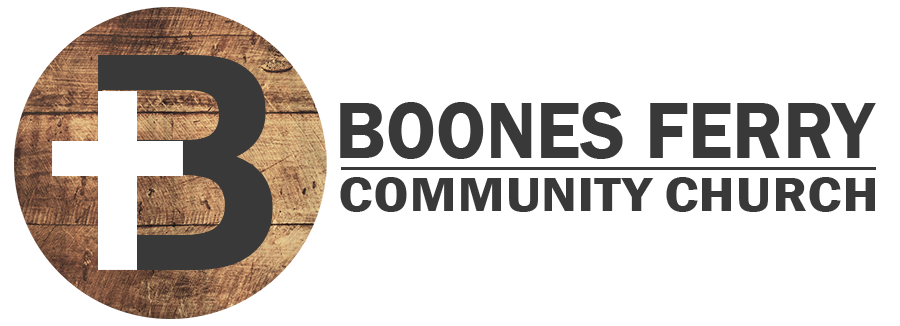 1. How did Sunday's sermon encourage you? What did you learn for your life?2. What may have been some of the reasons why Daniel refused the food and wine from the King's table? Do you think this was a personal conviction or a universal rule for Jews? 3. What would you place in the personal conviction category vs. the universal non-negotiable issues for all Christians? When do you think God requires you to draw a hard line? 4. How did Daniel relate to those in authority over him and how is this a good example for our lives in relationship to hard line convictions? 5. What happened when Daniel and his companions consumed only vegetables and water? What does this teach us about God's solutions to our earthly faithfulness challenges? 6. How did God bless their faithfulness? What gifts has God given you and how could you be even more faithful with them? 7. What faithfulness challenges do you need God's help with these days? How might you influence others as a witness by trusting God in this way?  Prayer Focus: Let's pray for a humble trust in God's power to help us remain faithful. 